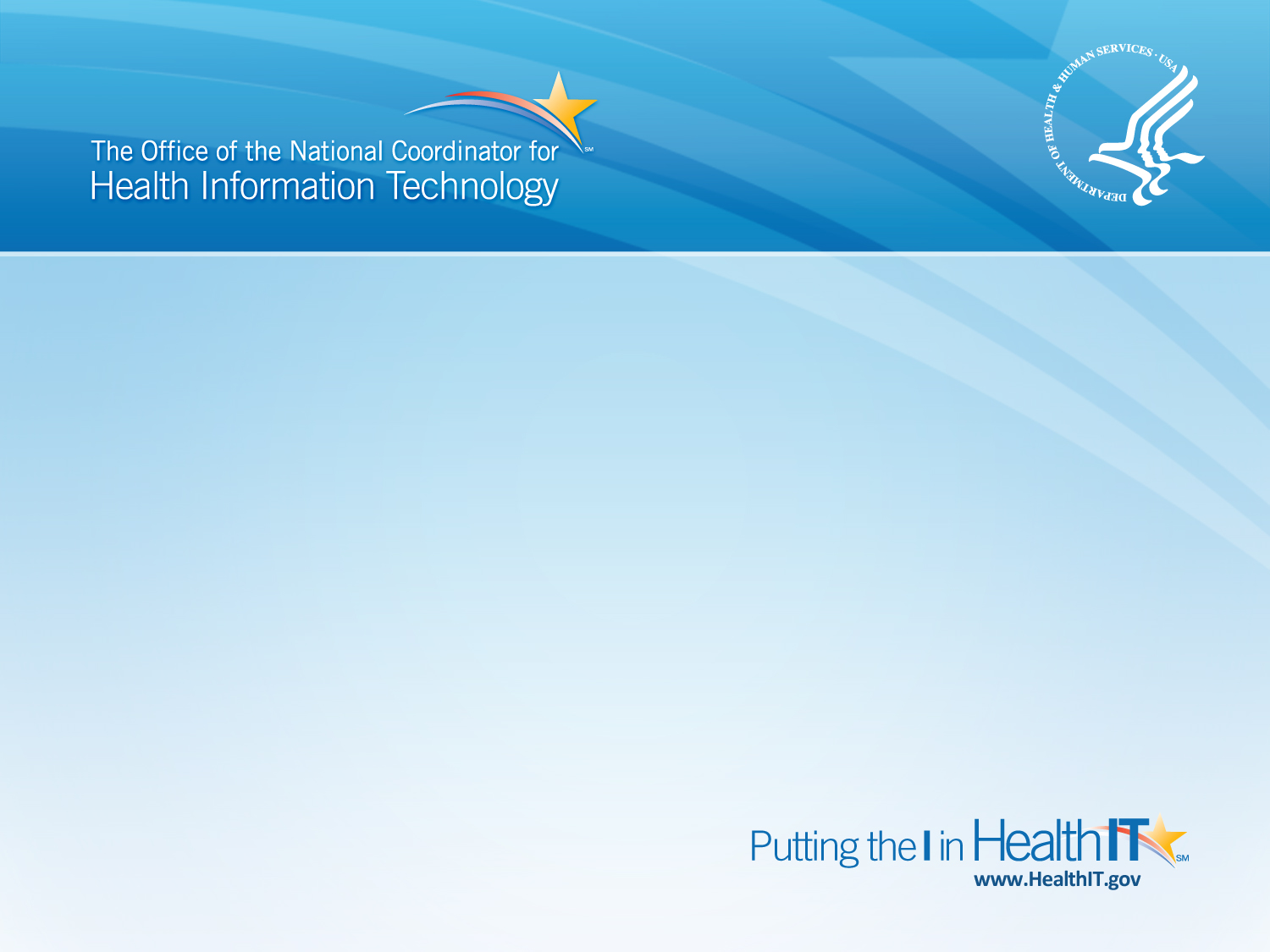 Voluntary 2015 Edition Electronic Health Record (EHR) Certification Criteria;
Interoperability Updates and Regulatory Improvements Proposed Rule (79 FR 10880)Corrections to Web LinksUpdated on February 28, 2014Preamble
Federal Register CitationCertification Criterion or TopicWeb Link Referenced in the PreambleExplanation and/or Corrected Web Link79 FR 10927Oral Liquid Medication DosingFootnote 137: "https://www.ncpdp.org/Educational-Summit-
Session.aspx?ID=6"The link is no longer available. Per NCPDP, there is an active task group that is developing a white paper on mL dosing for oral liquid medications. NCPDP is in the process of reviewing the recommendations.79 FR 10927Oral Liquid Medication DosingFootnote 138: "http://www.ncpdp.org/pdf/Sig_standard_imp_guide_2006–06.pdf"NCPDP’s standards are copyrighted guides and are available with membership. NCPDP does not provide links to PDFs that are under the members’ only section. The document is available free with NCPDP membership. www.ncpdp.org. 